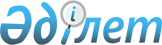 О Рабочей группе по вопросам перераспределения полномочий между ветвями государственной власти
					
			Утративший силу
			
			
		
					Распоряжение Президента Республики Казахстан от 11 января 2017 года № 140. Утратило силу Указом Президента Республики Казахстан от 20 октября 2017 года № 568
      Сноска. Утратило силу Указом Президента РК от 20.10.2017 № 568.
      Подлежит опубликованию      
      в республиканской печати в изложении
      1. В целях выработки предложений по перераспределению полномочий между ветвями государственной власти образовать Рабочую группу в следующем составе: 
      2. Рабочей группе в месячный срок выработать и внести предложения по вопросам перераспределения полномочий между ветвями государственной власти. 
					© 2012. РГП на ПХВ «Институт законодательства и правовой информации Республики Казахстан» Министерства юстиции Республики Казахстан
				
Джаксыбеков Адильбек Рыскельдинович
—
Руководитель Администрации Президента Республики Казахстан, руководитель Рабочей группы
Члены Рабочей группы:
Члены Рабочей группы:
Члены Рабочей группы:
Асанов
Жакып Кажманович
-
Генеральный Прокурор Республики Казахстан
Бекетаев
Марат Бахытжанович
-
Министр юстиции Республики Казахстан
Громов
Сергей Николаевич
-
заместитель Председателя Сената Парламента Республики Казахстан
Донаков
Талгат Советбекович
—
заместитель Руководителя Администрации Президента Республики Казахстан
Жалаири
Омрали Шакарапулы
-
ректор Евразийской юридической академии имени Д.А.Кунаева
Исимбаева
Гульмира Истайбековна
-
заместитель Председателя Мажилиса Парламента Республики Казахстан
Каудыров Толеш Ерденович
-
директор Научно-исследовательского института гражданско-правовых исследований Казахского гуманитарно-юридического университета
Мами
Кайрат Абдразакулы
-
Председатель Верховного Суда Республики Казахстан
Мукашев
Рахмет Желдыбаевич
-
председатель республиканского общественного объединения "Казахстанский союз юристов"
Рогов
Игорь Иванович
-
Председатель Конституционного Совета Республики Казахстан
Федотова
Зинаида Леонтьевна
—
профессор Академии государственного управления при Президенте Республики Казахстан
Президент
Республики Казахстан
Н.Назарбаев